Medienkommentar 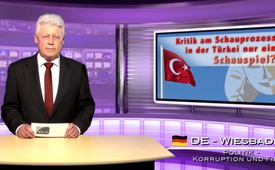 Kritik am Schauprozess in der Türkei nur ein Schauspiel?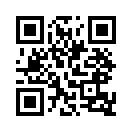 Am 6. Mai 2016 wurde der Chefredakteur der überregionalen türkischen Tageszeitung „Cumhuriyet“, Can Dündar, in Istanbul zu fünf Jahren und zehn Monaten Haft verurteilt. Der Hauptbüroleiter desselben Blattes, Erdem Gül, muss für fünf Jahre hinter Gitter. Den beiden wird die Veröffentlichung geheimer Dokumente zur Last gelegt. Die Zeitung „Cumhuriyet“ berichtete wiederholt über Waffenhilfe der türkischen Regierung unter Erdoğan an die Terrormiliz „Islamischer Staat“ (IS) und andere Truppen, die für einen Regimewechsel in Syrien kämpfen. Ende Mai 2015 legte „Cumhuriyet“ ein Video vor, das auf eine Beteiligung des türkischen Geheimdienstes an der illegalen Waffenhilfe schließen lässt. Daraufhin erstattete Staatspräsident Erdoğan Anzeige gegen Dündar und Gül.Am 6. Mai 2016 wurde der Chefredakteur der überregionalen türkischen Tageszeitung „Cumhuriyet“, Can Dündar, in Istanbul zu fünf Jahren und zehn Monaten Haft verurteilt. Der Hauptbüroleiter desselben Blattes, Erdem Gül, muss für fünf Jahre hinter Gitter. Den beiden wird die Veröffentlichung geheimer Dokumente zur Last gelegt. 
In einem gesonderten Gerichtsverfahren müssen sich die beiden Journalisten für die angebliche Unterstützung einer Terrororganisation nochmals verantworten. Die Zeitung „Cumhuriyet“ berichtete wiederholt über Waffenhilfe der türkischen Regierung unter Erdoğan an die Terrormiliz „Islamischer Staat“ (IS) und andere Truppen, die für einen Regimewechsel in Syrien kämpfen. Ende Mai 2015 legte „Cumhuriyet“ ein Video vor, das auf eine Beteiligung des türkischen Geheimdienstes an der illegalen Waffenhilfe schließen lässt. Daraufhin erstattete Staatspräsident Erdoğan Anzeige gegen Dündar und Gül. Der türkische Geheimdienst „MİT“ wurde als Nebenkläger zugelassen.
Das Gerichtsverfahren wurde unter Ausschluss der Öffentlichkeit international als Schlag gegen die Pressefreiheit und als Schauprozess kritisiert. Christophe Deloire, Geschäftsführer von „Reporter ohne Grenzen“ erklärte, ich zitiere: „Ich kann nicht erkennen, dass Can Dündar und Erdem Gül mit der Berichterstattung über die Wahrheit eine Karriere als Terroristen begonnen haben sollen.“ Als Willkürurteile eines autokratischen Regimes, rügt der deutsche Journalistenverband die türkische Justiz. Besorgt zeigt sich auch die amerikanische Regierung: Als Freund und NATO-Alliierter dränge Washington die Türkei dazu, sich an ihre verfassungsmäßige Verpflichtung zu demokratischen Grundprinzipien zu halten. Kritischer Journalismus sei Teil einer Demokratie.
Wirklich?! Geht es der amerikanischen Regierung ernstlich um demokratische Grundprinzipien – oder worum geht es hier wirklich?
Zur Erinnerung: Als der US-amerikanische Soldat Bradley Manning vertrauliche, militärische Dokumente der Enthüllungsplattform WikiLeaks zugespielt haben soll, wurde er am 26. Mai 2010 verhaftet. Ende Juli 2013 wurde Manning in den USA zu 35 Jahren Freiheitsstrafe verurteilt. Zu den von Manning weitergegebenen Videos zählen unter anderem die Videoaufnahmen vom Beschuss irakischer Zivilisten durch einen amerikanischen Kampfhubschrauber am 12. Juli 2007 in Bagdad. Acht Männer inklusive einem Kriegsberichterstatter der Nachrichtenagentur Reuters wurden dabei getötet. In den Dokumenten finden sich allein 303 Fälle von Folter durch die US-Besatzungstruppen im Irak im Jahre 2010.
Weitere Fälle belegen, dass es den US-Regierungen kaum um demokratische Rechte gehen kann. Diejenigen, welche US-amerikanische Verbrechen gemeldet haben, wurden von der US-Justiz ebenso verurteilt. Auch dürften sich die US-Regierung sowie andere internationale Türkeikritiker kaum wirklich daran stoßen, dass die türkische Regierung die Terrorgruppe IS unterstützt haben soll. Denn bezüglich ihrer Stellung zur Terrormiliz IS steht die US-Regierung selbst in einem zweifelhaften Licht. U.a. belegen Dokumente des US-amerikanischen „Verteidigungsnachrichtendienstes“ – kurz DIA –  die der britische Enthüllungsjournalist Nafeez Ahmed ausgewertet hat, dass die amerikanischen Führungskräfte der Entstehung des IS zumindest nichts entgegengesetzt haben. Die USA und westliche Staaten hätten gemeinsam mit der Türkei und sunnitischen Golfstaaten, wie z.B. Saudi-Arabien, wissentlich radikale Terrormilizen in Syrien unterstützt. Der IS wurde vom Pentagon –  trotz aller ebenfalls erkannten Gefahren –  als hilfreich bei der Destabilisierung des syrischen Regimes gesehen. Die offizielle Version, wonach die USA nur „moderate“ Rebellengruppen im Syrienkrieg unterstützt hätten, sei damit falsch, so Nafeez Ahmed.
Auch US-Senator Rand Paul hatte am 22. Juni 2014 gegenüber dem US-Fernsehsender CNN zugegeben, dass die USA die Terrorgruppe „Islamischer Staat“ (IS) unterstützt haben als Teil von Washingtons Krieg gegen die syrische Regierung. 
Der frühere US-Außenminister Henry Kissinger hatte es einmal trefflich ausgedrückt: „Amerika hat keine Freunde, Amerika hat nur Interessen.“ Mit anderen Worten, den US-amerikanischen Führungskräften geht es weder um demokratische Grundprinzipien, noch um Pressefreiheit oder Terrorbekämpfung, sondern einzig um die Durchsetzung eigener Machtinteressen. Syrien sei neben dem Iran das Aufmarschgebiet für Zentralasien – jener Region, in der sich nach Zbigniew Brzeziński, Professor für US-amerikanische Außenpolitik, die Machtverhältnisse in der Welt entscheiden werden. Nur über Syrien und den Iran könne Eurasien, also hauptsächlich das geographische Gebiet Russlands, angegriffen werden, so Brzeziński. Details finden Sie in unseren Sendungen vom 23.8.2015 und 1.2.2016. Aus vorgenannten Gründen muss die Kritik an der türkischen Regierung als Schauspiel betrachtet werden, um von den Spuren des US-Kampfes um die globale Vorherrschaft abzulenken.von dd.Quellen:http://www.srf.ch/news/international/fuenf-jahre-haft-fuer-regierungskritischen-tuerkischen-journalisten
http://www.jungewelt.de/2016/03-26/066.php
http://www.srf.ch/play/radio/popupaudioplayer?id=16de9d28-cb7b-42f1-b296-df5b3909a9e5(SRF1 Nachrichten vom 7.5.07, 12:30 Uhr)
http://www.contra-magazin.com/2016/05/tuerkei-haftstrafen-fuer-investigative-journalisten/
https://de.wikipedia.org/wiki/Chelsea_Manning
http://www.n-tv.de/politik/USA-liessen-den-IS-gewaehren-article15177536.html
https://medium.com/insurge-intelligence/secret-pentagon-report-reveals-west-saw-isis-as-strategic-asset-b99ad7a29092#.syudxixil
http://alles-schallundrauch.blogspot.ch/2014/06/isis-wird-von-der-us-botschaft-in.html
http://www.youtube.com/watch?v=0e_4tUYc6ag( US-Senator Rand Paul)
http://alles-schallundrauch.blogspot.ch/2016/05/der-wirkliche-grund-fur-den-kalten-krieg.html#ixzz47z5QCgNz(Henry Kissinger)Das könnte Sie auch interessieren:#Medienkommentar - www.kla.tv/Medienkommentare

#Erdogan - Recep Tayyip Erdoğan - www.kla.tv/Erdogan

#Tuerkei - Türkei - www.kla.tv/TuerkeiKla.TV – Die anderen Nachrichten ... frei – unabhängig – unzensiert ...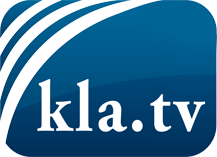 was die Medien nicht verschweigen sollten ...wenig Gehörtes vom Volk, für das Volk ...tägliche News ab 19:45 Uhr auf www.kla.tvDranbleiben lohnt sich!Kostenloses Abonnement mit wöchentlichen News per E-Mail erhalten Sie unter: www.kla.tv/aboSicherheitshinweis:Gegenstimmen werden leider immer weiter zensiert und unterdrückt. Solange wir nicht gemäß den Interessen und Ideologien der Systempresse berichten, müssen wir jederzeit damit rechnen, dass Vorwände gesucht werden, um Kla.TV zu sperren oder zu schaden.Vernetzen Sie sich darum heute noch internetunabhängig!
Klicken Sie hier: www.kla.tv/vernetzungLizenz:    Creative Commons-Lizenz mit Namensnennung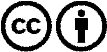 Verbreitung und Wiederaufbereitung ist mit Namensnennung erwünscht! Das Material darf jedoch nicht aus dem Kontext gerissen präsentiert werden. Mit öffentlichen Geldern (GEZ, Serafe, GIS, ...) finanzierte Institutionen ist die Verwendung ohne Rückfrage untersagt. Verstöße können strafrechtlich verfolgt werden.